Min branschI denna övning lär vi oss om era egna, blivande branscher och företag inom branscherna. Övningen har fyra steg och vi jobbar med Padlet och videor.Tankekarta: Gör en tankekarta om temat ”min bransch” – vad kommer till minnet? Lista olika områden på era egna branscher som intresserar er mest. Skriv era listor på Padlet. Ni kan också dela era tankekartor.Ordförråd: Skriv ordlistor på cirka 10-20 ord till tre områden. Dela listorna på Padlet.Satser: Skriv satser med dina nya ord.Presentation: Välj två områden som ni presenterar på en video.Adressen till Padlet https://padlet.com/mikkonenpiritta/yhwst3ku8n23qzj8. _____________________________________________________________________________Steg 1: TankekartaGör en tankekarta om temat ”min bransch” – vad kommer till minnet? Lista olika områden på era egna branscher som intresserar er mest. Skriv era listor på Padlet. Dela också era tankekartor. Se exemplet nedan.Gör en tankekarta om era branscher. Ni har fria händer att göra tankekartan hur ni vill, exemplet nedanför är gjort med Coggle.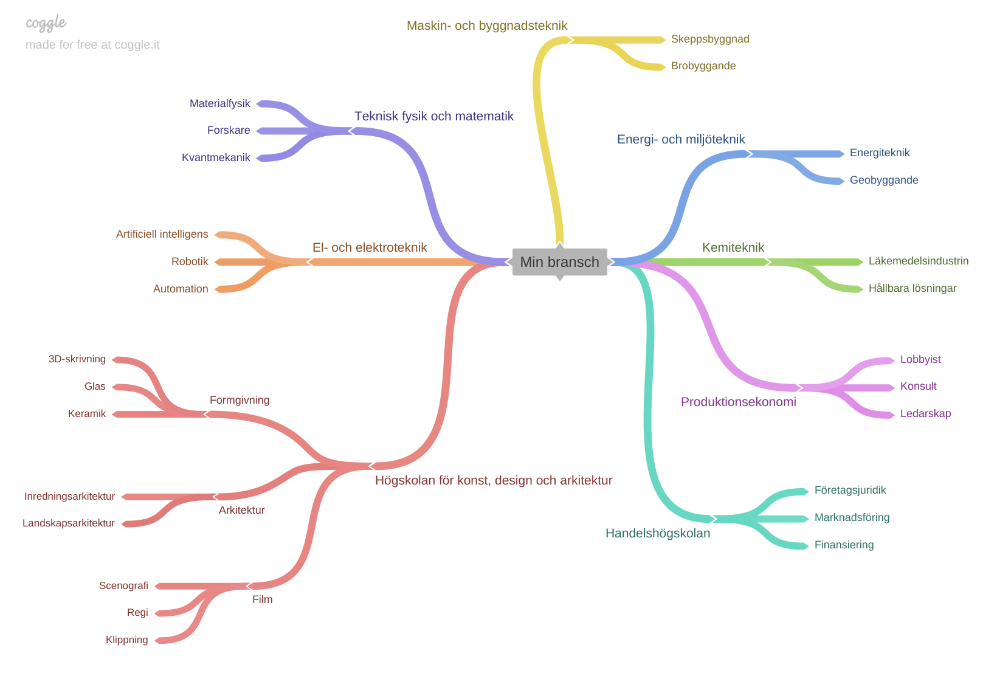 Steg 2: Ordförråd 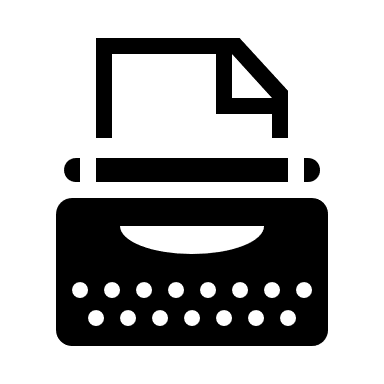 Välj tre områden och skriv ordlistor på cirka 10–15 ord till de tre områden. Skriv ordlistorna till Padlet. Läs varandras ordlistor.Steg 3: Satser Skriv 10 egna satser med dina ord från ordlistorna.Skriv satserna till Padlet i samband med dina ordlistor.Steg 4: Presentation 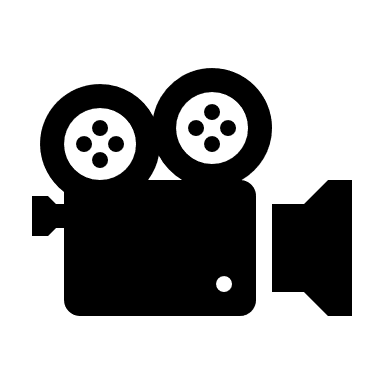 Välj två områden som du presenterar på en video.På videon presenterar du två intressanta branschområden.Använd gärna något presentationsmaterial på videon (t.ex. Powerpoint, Prezi).Videon ska lämnas in på MyCourses i .mp4-form.Här finns några stödfrågor som du kan använda på videon:Varför valde du den här branschen?Hurdana yrken finns på branschen?Hurdana människor jobbar på din bransch?Hur stor är branschen?Hur gammal är branschen?Vad är kännetecknande för branschen?Hur kan man beskriva branschen?Hurdana företag finns på branschen?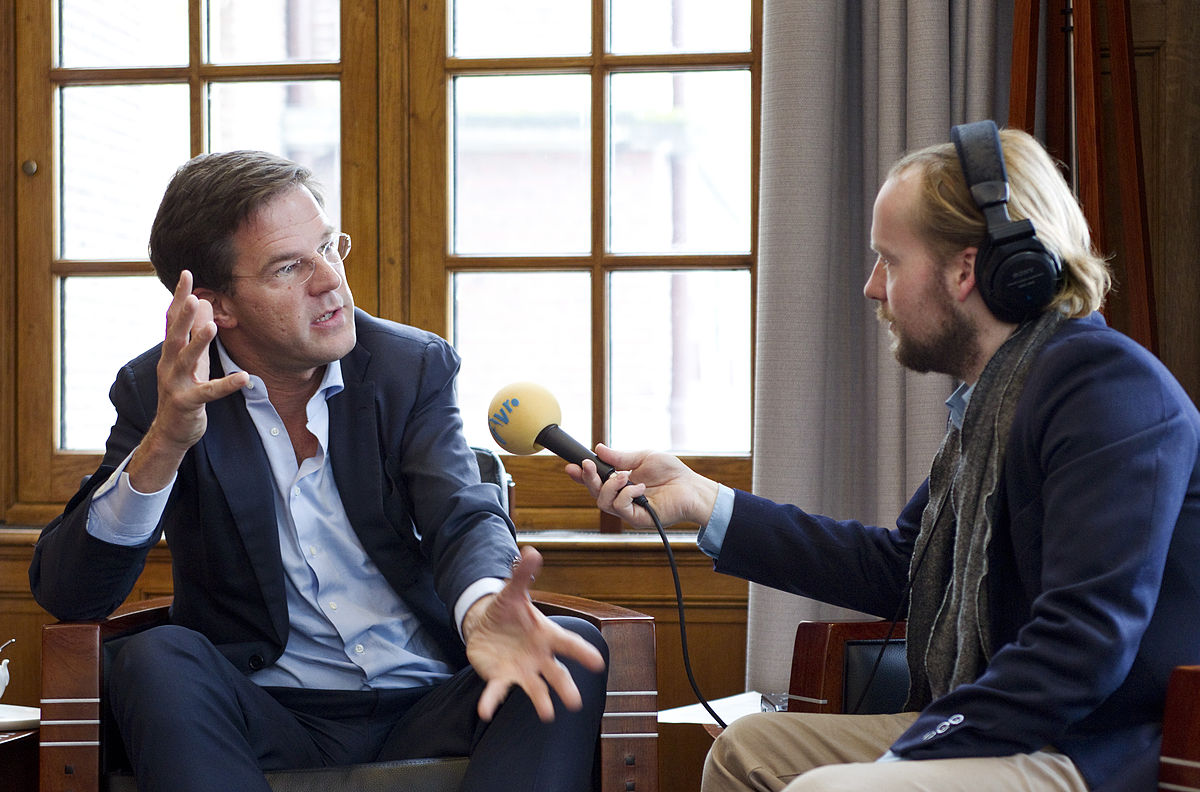 Finns det några för- och nackdelar på branschen? Några problem?Hurdana nya innovationer finns på branschen?